DEPARTEMENT DES YVELINESBEHOUST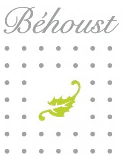 Plan Local d’Urbanisme 6. Annexes 6.8.  Contraintes sols et sous-sol 